APPENDIX 3Satellite fixes for PTTs placed in trees. True locations and recorded satellite fixes for 3 PTTs placed in trees in areas presumed to be similar to the nesting habitat of Marbled Murrelets. Locations are colored by their location class (See main text for a discussion). The axes (‘X’ and ‘Y’) refer to x and y coordinates in meters. 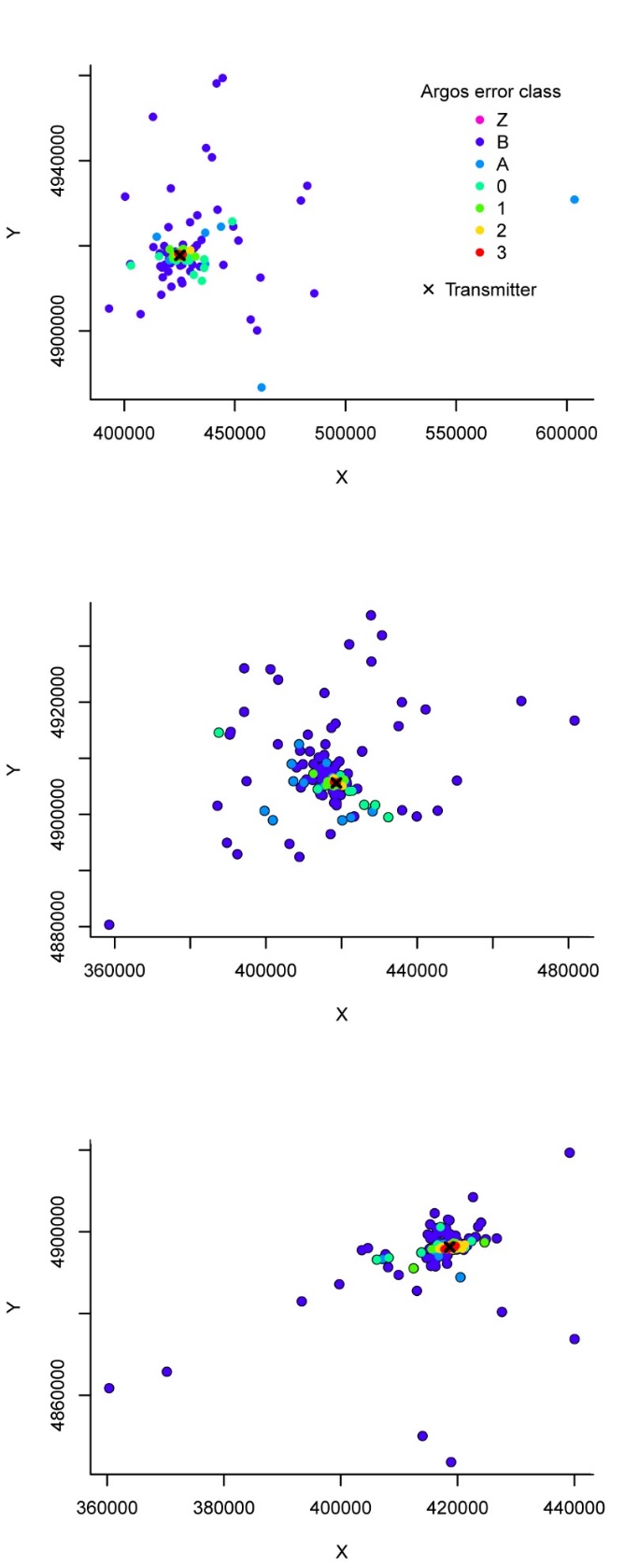 